中國語文（六）（非華語學生適用）課冊第二課  學生大使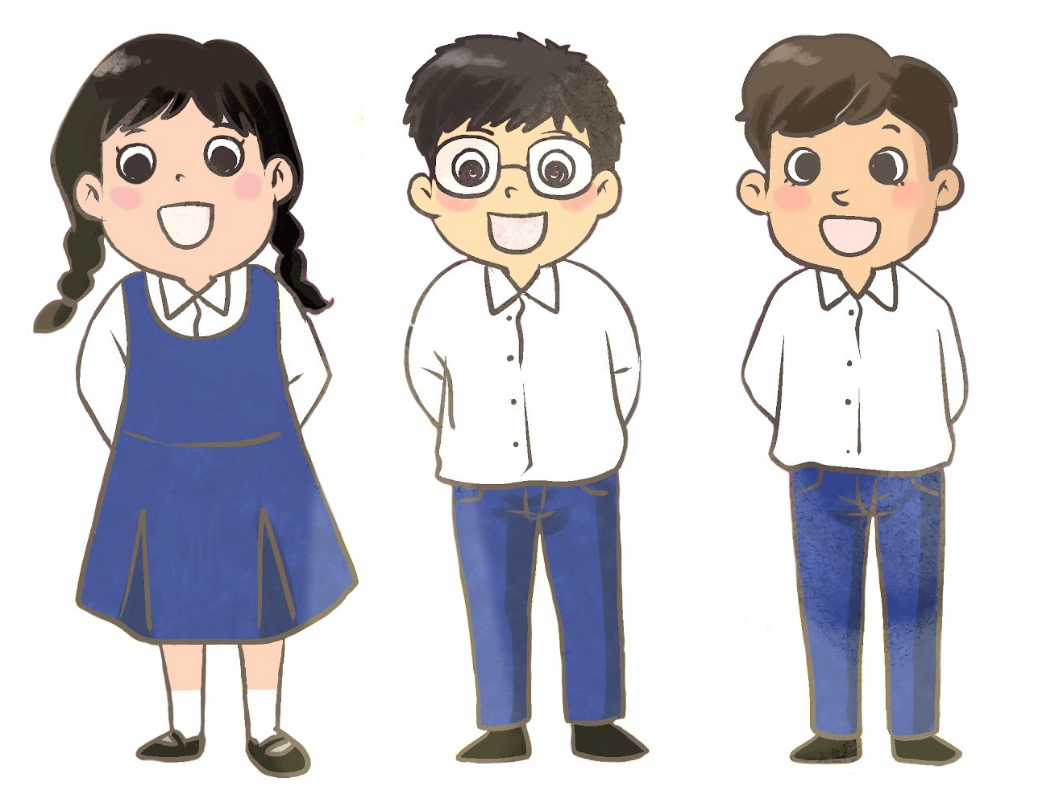 姓名：________  班級：_________(一) 説一説哪位同學是你們的好榜樣？為甚麼？(二) 我會用例子：説一説經過爸爸一番解釋，樂怡終於明白地震的成因。姐姐成功考入大學，我們一家決定到餐廳吃飯，慶祝一番。聽了老師的一番話後，阿文感到十分慚愧，決心要戒除浪費食物的壞習慣。例子：寫一寫無論我們怎樣頑皮，老師__________耐心地勸導我們。每逢週末，舅父__________喜歡和朋友結伴去遠足，享受郊遊的樂趣。______________________________________________________________。(三) 讀一讀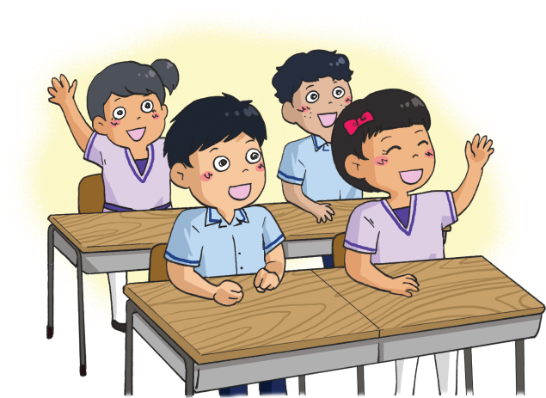 (四) 課文學生大使一年一度的「學生大使選舉」快到  了，老師請大家推薦班裏的好學生參加。我馬上想起一個理想的人選：張立德。誰是張立德？戴着圓框眼鏡、坐得筆直的那位男孩子就是了。立德的校服總是整齊又乾淨，他的書包和書桌也非常整潔。他温文有禮，笑容滿面，待人親切友善，大家都喜歡跟他聊天和玩耍。我從來沒有遇過像立德那樣好學的同學。上課時，他總會一邊聽老師講解，一邊認真地寫筆記。下課後，在哪裏可以找到立德呢？答案是圖書館。他經常在那裏安靜地讀他最愛的書：科學雜誌、科幻小説和人物傳記。雖然立德是班上成績最優異的學生，但是他並沒有驕傲自滿，反而謙虛地向同學請教。大家都説立德是個好榜樣，要好好向他學習。立德不僅勤奮好學，還很有責任感。他是我們班的午膳長，每天都負責安排同學領取午餐。有一次，保温箱裏找不到我的素__飯盒。正當我以為要餓肚子的時候，立德放下自己的飯盒，到其他課室逐一查問。經過一番努力，他終於找到我的飯盒。這時候，他桌上的粟米魚塊飯已經由熱騰騰變成涼冰冰了。不過，立德並沒有介意，他輕輕地抹去臉上的汗水，笑着説：「不要緊，服務同學是午膳長的責任，何況下一節是體育課，怎可以讓你捱餓呢？」立德為了幫助我，竟要吃涼掉的飯__。即使自己吃虧，也要盡責任，立德真值得我們學習啊！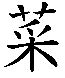 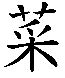 立德是我們班的好榜樣。我在推薦表格上填上他的名字，希望他能當選成為本年度的學生大使。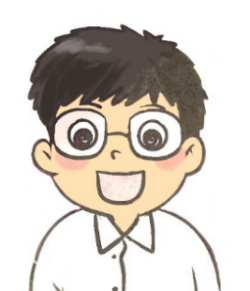 一、考考你想一想，説一説立德下課後經常到圖書館，你認為他是個怎樣的人？立德幫助「我」找飯盒，「我」有甚麼感受？你認為立德有甚麼值得學習的地方？寫一寫，説一説仿照文中第二段有關立德的描述，選一位你欣賞的同學，完成以下寫作。二、讀一讀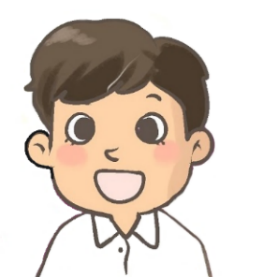 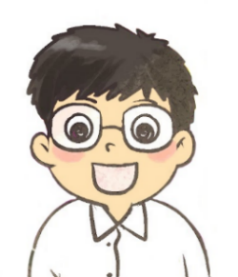 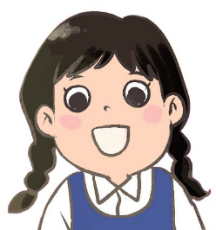 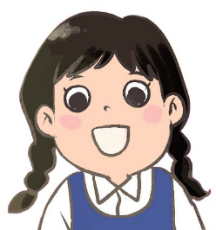 想一想，説一説為甚麼校工姨姨十分感動？為甚麼立德會推薦美美參選「學生大使選舉」？你認為要具備甚麼條件，才適合擔任「學生大使」？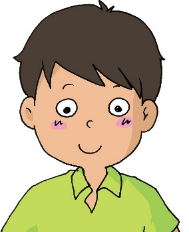 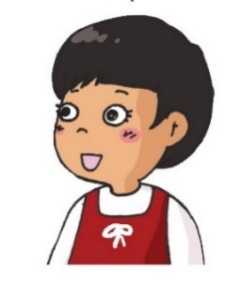 三、我會用例子：説一説偉明由早到晚都在實驗室裏專注地做研究。經過一輪選拔後，老師決定由詠欣和我擔任今年學生才藝比賽的司儀。看過今期雜誌後，我才知道這個模型是由很多不同零件組合而成的。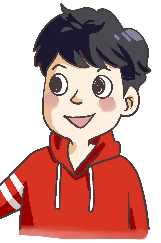 例子：寫一寫消防員到達火場後，________行動，救火救人。2. 	店員説：「只要你辦妥申請手續，就能________成為會員，即時享用購物優惠。」3.	________________________________
______________________________。例子：説一説其實學習中文並沒有你所想的那樣困難，只要肯用心，就能學好。哥哥對我説：「別再那樣任性了，爸爸臨時要加班，不能陪你去打球，改天再去不是一樣嗎？」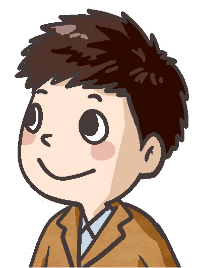 例子：説一説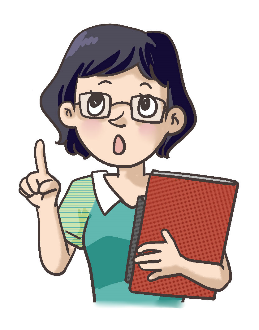 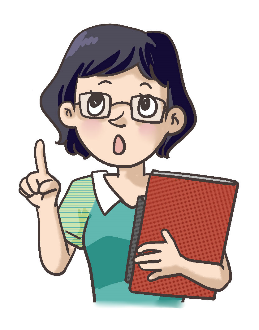 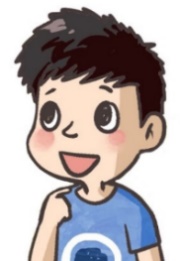 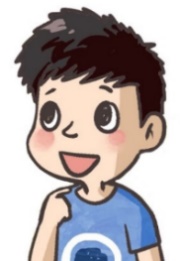 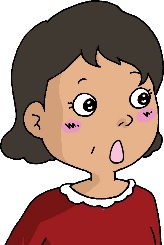 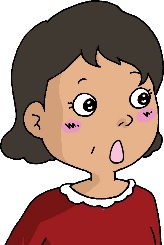 例子：寫一寫小麗 _________如願以償，當上了籃球隊隊長。這位藝人從事演藝工作多年，曾演出不同類型的角色，最近_________得到劇團的賞識，邀請他擔任主角。經過多個月的努力，_____________
_____________________________。例子：寫一寫___________你在舞蹈比賽中落敗，也不用氣餒，明年再努力吧！即使老師不在課室，同學們________
_________________________。3. 	________________________________
______________________________。例子： 寫一寫這個小漁村___________風光秀麗，___________充滿濃厚的人情味。陳老師___________跟我們玩遊戲，___________教我們數學。________________________________
______________________________。四、學句子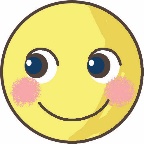 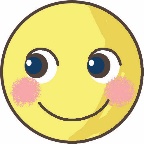 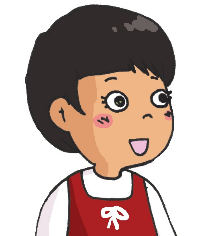 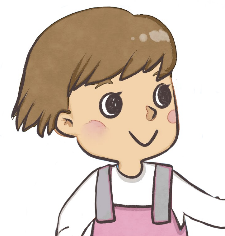 説一説這個長髮的人是誰？她是我們的代課老師。媽媽最喜歡甚麼花？媽媽最喜歡玫瑰花。這件事我是怎樣知道的？是哥哥吿訴我的。這本詩集是誰的珍藏？它是爸爸的珍藏。今年暑假，我參加了甚麼興趣班？我參加了司儀訓練班、書法班和圍棋班。五、學句子寫一寫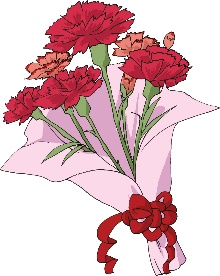 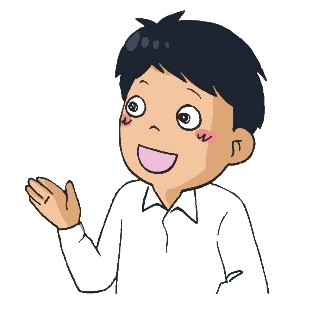 (五) 學字詞一、我會用二、寫一寫三、寫一寫(六) 我學會了一、我學會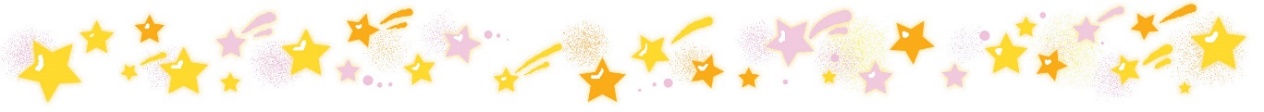 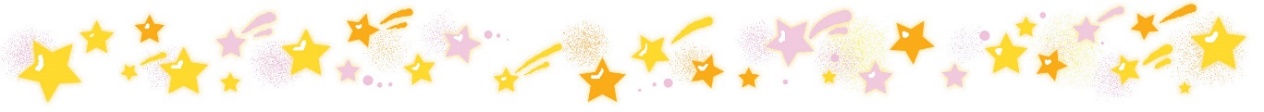 二、造句例子：勤奮：____________________________________________________講解：________________________________________________________：____________________________________________________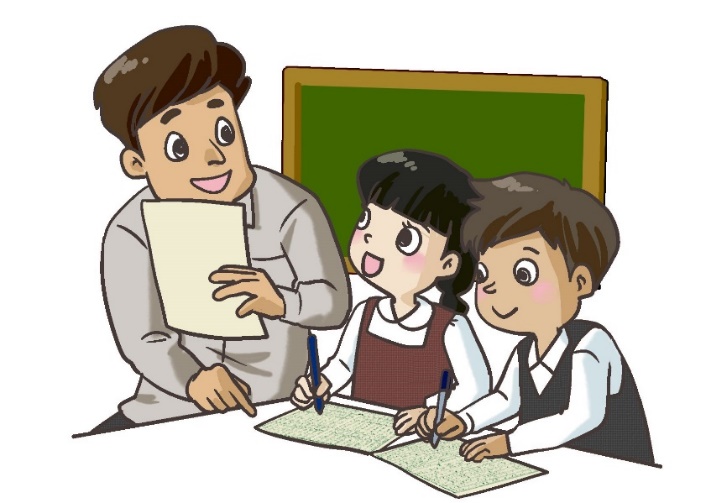 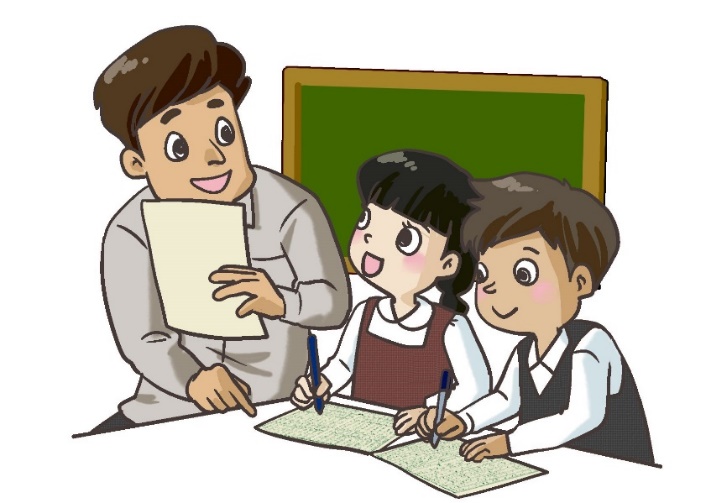 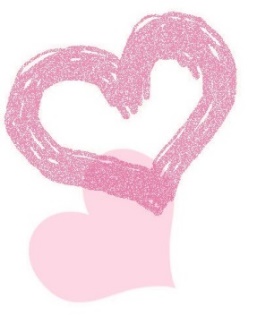 我喜歡這一課。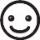 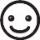 我還想學一、想一想，配詞語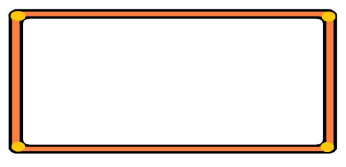 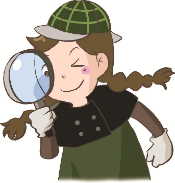 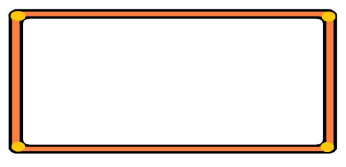 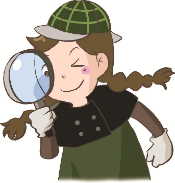 行：________________________必：________________________師：________________________二、讀一讀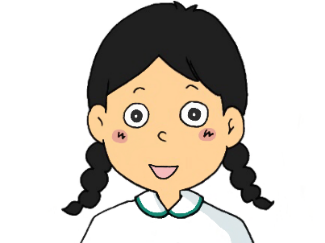 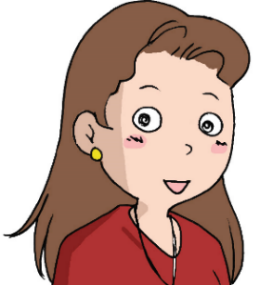 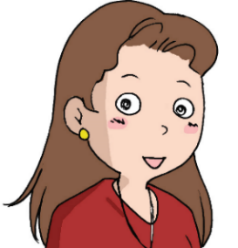 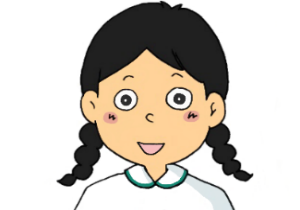 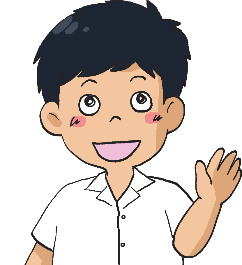 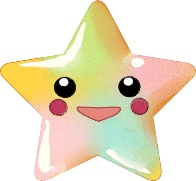 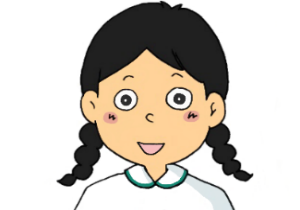 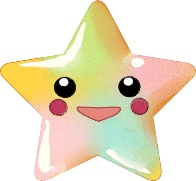 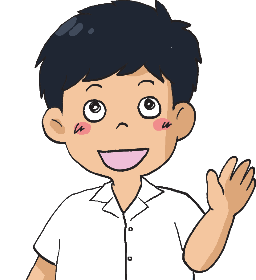 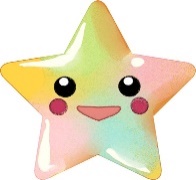 説一説誰是你的「老師」？他/她有甚麼地方值得學習？你向別人請教時，態度應該怎樣？試舉例説明。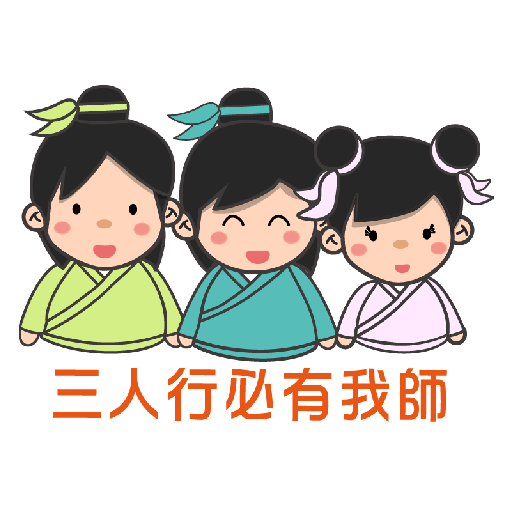 找一找，寫一寫與「積極學習」有關的四字詞語、熟語寫一寫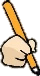 寫一篇文章，記述一位值得你學習的人(可從事件、人物的行為和態度等構思)。選舉推薦親切講解雜誌傳記驕傲謙虛請教榜樣勤奮領取查問何況吃虧責任感扔截止提名感受派對丟掉設想1. 推薦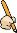 2. 雜誌3. 榜樣4. 驕傲5. 責任感選選拔、_____________________舉舉辦、_____________________親親身、_____________________切貼切、_____________________講講究、_____________________解諒解、_____________________謙謙遜、_____________________虛虛心、_____________________請請示、_____________________教教授、_____________________勤勤勞、_____________________奮奮勇、_____________________領率領、_____________________取獲取、_____________________查查詢、_____________________問提問、_____________________何何必、_____________________況狀況、_____________________吃吃驚、_____________________虧虧損、_____________________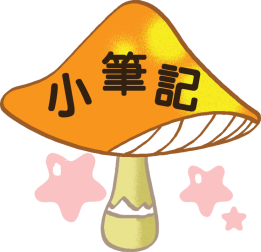 